4Alocação de Recursos e Áreas especiais de GestãoDemonstração da alocação de recursos com vistas ao cumprimento da missão e dos principais objetivos da UFRPE, abrangendo gestão de pessoas, gestão de licitações e contratos, gestão patrimonial e infraestrutura, gestão de tecnologia da informação, sustentabilidade ambiental, gestão orçamentária financeira e gestão de custos.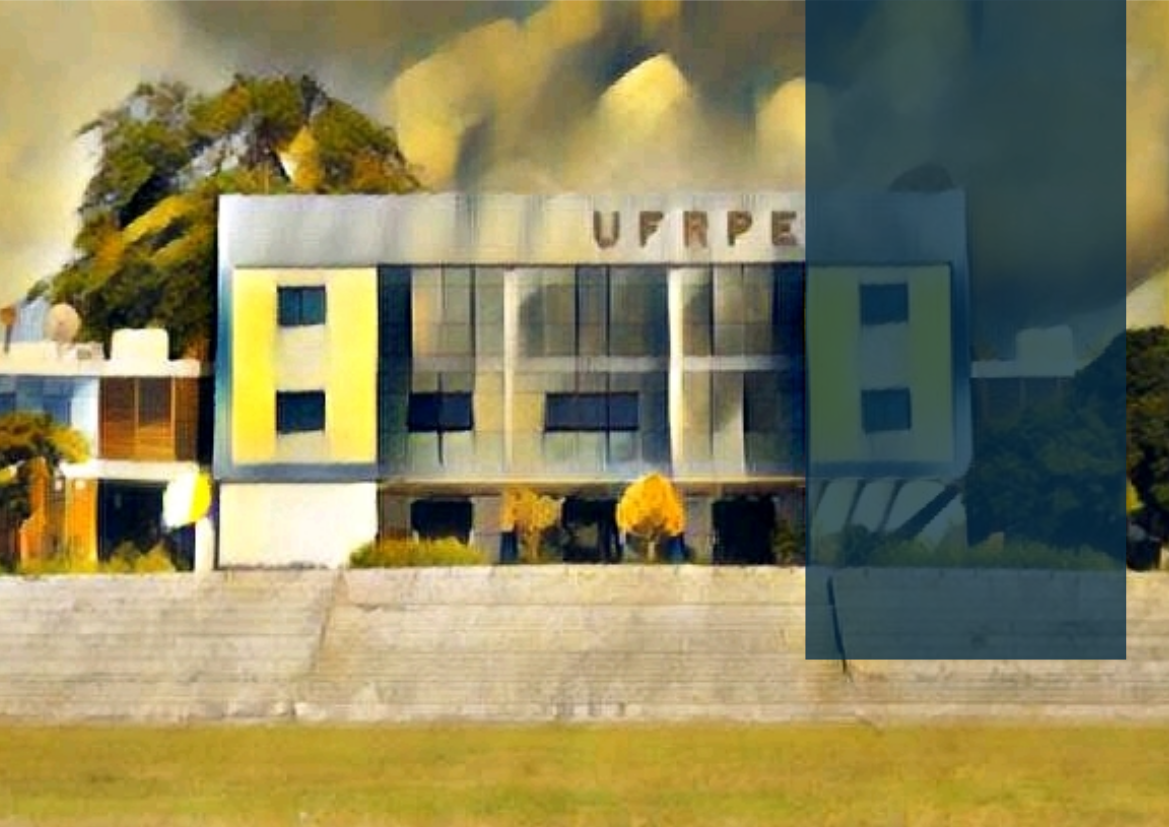 Gestão de Tecnologia da Informação(Responsável pela resposta: NTI)Este tópico será inserido no Capítulo 4 – Alocação de Recursos e Áreas Especiais de Gestão, cujo objetivo é demonstrar como foram gerenciados os recursos orçamentários, humanos, tecnológicos e outros, sob o ponto de vista da eficiência e da conformidade. Deverá ser apresentado, no decorrer do capítulo, quais os principais programas, projetos e iniciativas, com a demonstração dos recursos alocados a estes e às áreas relevantes da gestão que tenham contribuição decisiva para o alcance dos resultados, visando ao cumprimento da missão e ao alcance dos principais objetivos da UPC. O capítulo deverá abordar o seguinte conteúdo: estratégia para alcançar os principais objetivos da UPC e planos de alocação de recursos para implementar essa estratégia no exercício, assim como principais desafios e ações futuras. Assim, as seguintes áreas de gestão serão abordadas no capítulo: gestão orçamentária e financeira; gestão de pessoas; gestão de licitação e contratos; gestão patrimonial e infraestrutura; gestão da tecnologia da informação; gestão de custos; sustentabilidade ambiental.Orientações para elaboração do conteúdo:Demonstração da eficiência e da conformidade legal de áreas relevantes de gestão que contribuíram para o alcance dos resultados da UPC no exercícioProcurar abordar os seguintes pontos:1. Conformidade legal; 2. Modelo de governança de TI; 3. Montante de recursos aplicados em TI; 4. Contratações mais relevantes de recursos de TI; 5. Principais iniciativas (sistemas e projetos) e resultados na área de TI por cadeia de valor; 6. Segurança da informação; 7. Avaliação sobre os resultados alcançados, em face dos recursos que lhes foram alocados8. Principais desafios e ações futuras.Forma recomendada:A mensagem deve ter no máximo 4 páginas, com a demonstração da eficiência e da conformidade legal das áreas relevantes da gestão que contribuíram para o alcance dos resultados da UPC- Fonte principal do texto: tamanho 11 | Fonte dos subtópicos: tamanho 14 - Pode fazer uso de hiperlinks - Se desejar o conteúdo pode ser dividido em colunas- Favor enviar resposta até dia 15/01/2021 em arquivo de texto editável (evitar PDF)